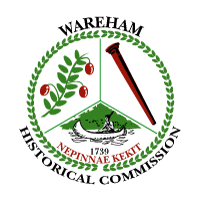 Wareham Historical CommissionMeeting Notice and AgendaWareham Town Hall-Room 24Thursday-October 10, 20195:00 p.m.Demo Delay Hearings:B-19-86818 West Boulevard, Onset, MA  02538 This property was previously approved for demolition on October 7, 2015   Documentation is available in the Building Inspections Department.  A.M. Dunham, Chair, WHCB-19-8628 Crooked River Road, Wareham, MA  02571Vote: Any other business not anticipated 